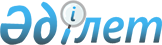 О внесении изменения в постановление акимата от 23 февраля 2015 года № 23 "Об определении мест для размещения агитационных печатных материалов"Постановление акимата Камыстинского района Костанайской области от 22 мая 2020 года № 87. Зарегистрировано Департаментом юстиции Костанайской области 25 мая 2020 года № 9210
      В соответствии с пунктом 6 статьи 28 Конституционного Закона Республики Казахстан от 28 сентября 1995 года "О выборах в Республике Казахстан", статьей 31 Закона Республики Казахстан от 23 января 2001 года "О местном государственном управлении и самоуправлении в Республике Казахстан" акимат Камыстинского района ПОСТАНОВЛЯЕТ:
      1. Совместно с Камыстинской районной избирательной комиссией (по согласованию) внести в постановление акимата "Об определении мест для размещения агитационных печатных материалов" от 23 февраля 2015 года № 23 (опубликовано 31 марта 2015 года в информационно-правовой системе "Әділет", зарегистрировано в Реестре государственной регистрации нормативных правовых актов под № 5414) следующее изменение:
      приложение к указанному постановлению изложить в новой редакции, согласно приложению к настоящему постановлению.
      2. Государственному учреждению "Аппарат акима Камыстинского района" в установленном законодательством Республики Казахстан порядке обеспечить:
      1) государственную регистрацию настоящего постановления в территориальном органе юстиции;
      2) размещение настоящего постановления на интернет – ресурсе акимата Камыстинского района после его официального опубликования.
      3. Контроль за исполнением настоящего постановления возложить на руководителя аппарата акима Камыстинского района.
      4. Настоящее постановление вводится в действие по истечении десяти календарных дней после дня его первого официального опубликования. Места для размещения агитационных печатных материалов
					© 2012. РГП на ПХВ «Институт законодательства и правовой информации Республики Казахстан» Министерства юстиции Республики Казахстан
				
      Аким 

Г. Бекмухамедов
Приложение
к постановлению акимата
от 22 мая 2020 года
№ 87Приложение
к постановлению акимата
от 23 февраля 2015 года
№ 23
№ п/н
Наименование населенного пункта
Места для размещения агитационных печатных материалов
1
село Адаевка
Щит по улице Школьная
2
село Алтынсарино
Щит по улице Школьная, щит по улице Октябрьская
3
село Аралколь
Щит по улице Абая
4
село Арка
Щит по улице Торговая
5
село Бестобе
Щит по улице Абая
6
село Дружба
Стенд на перекрестке улиц Советская и Волынова, щит по улице Советская
7
село Камысты
Стенды на перекрестке улиц Ленина и Ержанова, щит по улице Кудайкулова, щит на перекрестке улиц Ержанова и Косма
8
село Карабатыр
Щит по улице Комсомольская
9
село Клочково
Щит по улице Учительская